Contents Welcome from the Headteacher The School Day Routine Aims of the year 9 curriculum Subjects Studied Target Setting Curriculum Overview Super Enrichment PSHE Days Support for Parents Feedback Welcome from the Headteacher Welcome to Al Islah Girls High School, a thriving community that places the best interests of young people at the heart of everything we do. All students are challenged and supported to Respect, Educate and Achieve. We are a small independent secondary school situated in Blackburn, focusing primarily on providing a secular education since 1995 in an atmosphere encouraging Islamic Values. At Al Islah everyone is committed to providing the best educational experiences and opportunities for our pupils. At the heart of the school’s work is a commitment to high quality teaching and learning and achievement for all: for our students to be safe, happy and successful developing as individuals into caring, responsible citizens who participate fully in school life and are proud of their achievements. Every student at Al Islah is encouraged to have ambitious goals and everybody is responsible for creating a culture of high expectations and academic excellence. We are proud of our achievements – our examination success, our extra-curricular programme, our charity work and our community involvement.  We are committed to the pursuit of outstanding teaching and learning alongside the highest possible academic, personal and moral standards. This commitment is built upon a shared belief in hard work, self-reflection and a culture of respect and support for others. This booklet has been produced to provide you with information about your child’s learning at Al Islah Girls High School. This booklet is intended to share with parents the main aims of the curriculum and learning opportunities at school. I hope that you will find it useful and informative. I would welcome feedback and suggestions as to how it may be developed in future years. 	Apa Nikhat  Headteacher  The School Day Routine Tuesday, Wednesday &Thursday Monday and FridayAims of the Year 9 curriculum Successful Transition  The Year 9 curriculum at Al Islah Girls High School is designed to ensure a successful transition from KS3 to KS4 studies. We pride ourselves on the success of our Pastoral Team in ensuring our year 9 students are challenged and supported to “Respect, Educate and Achieve” from the very start of their journey at Al Islah.  Confidence building and independent learning We aim to support your child in becoming a confident learner through a well-rounded educational experience that extends well beyond the classroom). We encourage parents to support their children in home study. Homework is a key part of students’ learning, encouraging them to be independent and contributing to the quality of learning in school.  We encourage students at Al Islah to be involved in our extensive charity work, participate in educational visits and work in partnership with local schools and colleges. Student leadership is a key aspect of life at Al Islah through the Student Council, PE and the school librarians, reading mentors and students leading assemblies. There are many opportunities for your child to be involved in extracurricular activities which will help them to gain in confidence and work with others. Specific development of numeracy and literacy There is a strong focus for Year 9 students on reading skills through the set reading materials for the GCSE English Literature resources and access to the library. The huge success of our mathematics department has established a culture of high expectations and excellent pupil attainment and progress. Academic Transition from Key stage 3 to key stage 4 There is a clear focus on academic transition from key stage three to key stage four. Wellbeing Year 9 have five super learning days during the school year which provide opportunities for students to develop an awareness of and respect for themselves and others. This is further developed in lessons such as RS, Citizenship and science and also during the school assemblies.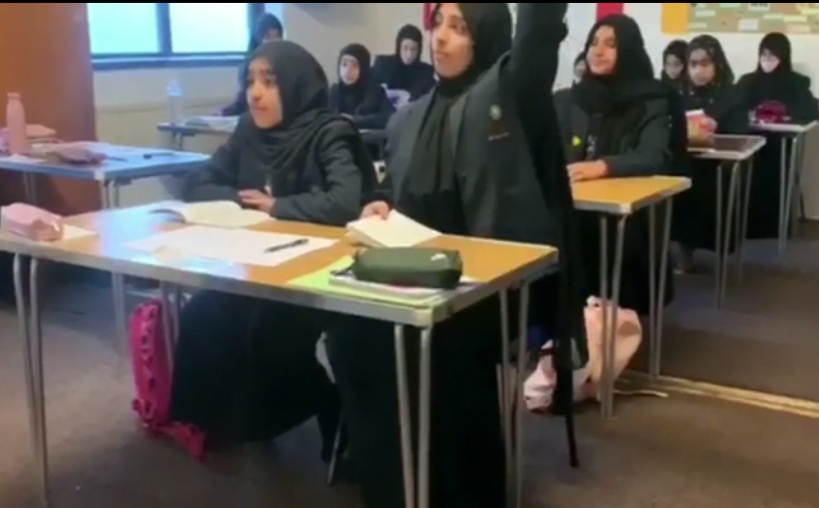 Homework We are very grateful to parents and carers who check and monitor the home learning of pupils. We provide each child with an academic planner in which they can record homework, targets and attendance. Parents can check this each day so that they are aware of homework that has been set in school. Please see the guidance on homework below. It is important that, as parents, you encourage your child to complete any homework set in school. Homework teaches your child to work independently whilst allowing them to review and practice work that has been covered in class. It helps your child develop positive study skills that will serve him or her well throughout life. At Al Islah we recommend that year 7 students are given up to 30 minutes of homework per subject, per week.  Homework Timetable for year 9                Tarbiyah 	     Y7/8		     Once per weekSubjects Studied  Target Setting Target setting for students is based on knowledge about expected rates of progress and data for each individual child. Teachers monitor progress carefully against these targets and plan lessons accordingly to ensure sufficient progress for all students regardless of their starting points in school. Written and verbal feedback should usually include comments about what a student has done well and what they need to consider in order to make good progress. Parents are informed of progress against their child’s targets in our termly school reports. It is important to remember that children will progress at different rates and a huge range of factors influence this rate of progress.  Subject teachers review student targets regularly. If a student is making excellent progress, the target will be revised upwards. When pupils do not meet their target in a number of subjects we need to explore the reasons why. There are a range of support strategies that we will employ to try to ensure individual pupils make good progress, and it is in these circumstances that the partnership between parents and school is most important.  At Al Islah Girls High School we work hard with all students and set challenging targets that will motivate etc. Each year, the proportion of students achieving the threshold 4+ in English and mathematics has been above the previous years national average. This shows that students at Al Islah make excellent progress. Every student at Al Islah is encouraged to have ambitious goals and we remain committed to the pursuit of outstanding teaching and learning alongside the highest possible academic standards. Curriculum Overview: Year 9 Super Enrichment PSHE Days At Al Islah Girls High School, all year 7 students will take part in Super Enrichment PSHE Days. These are whole days when students are taken off their traditional timetable and given deep learning opportunities. Aims of Super Enrichment PSHE Days at Al Islah Girls High School The aim of SEDs are to provide opportunities for students to develop in line with the values of Al Islah Girls High School: Respect, Educate and Achieve. In practice this means: There are opportunities for students to develop an awareness of, and respect for, themselves and others throughout our Super Enrichment PSHE Day.  It aids the development of positive self-esteem, which will help pupils to cope with the challenges of personal growth. It enables students to be aware of the personal choices they can make and prepares them to make responsible decisions. It is about exploring feelings and emotions and enjoying confidence in one’s own ability. We provide chances for students to explore and question their own thoughts and feelings. This is enhanced further through our PREVENT days which are in line with the 2015 revised Prevent non-statutory policy. As a school we work in partnership with Blackburn with Darwen Local Authority who deliver sessions not only to pupils but to staff. We give students the opportunity to engage with employers and further education providers to ensure future generations will benefit from quality, meaningful interactions that help them understand the links between courses, skills and the pathways they open up. 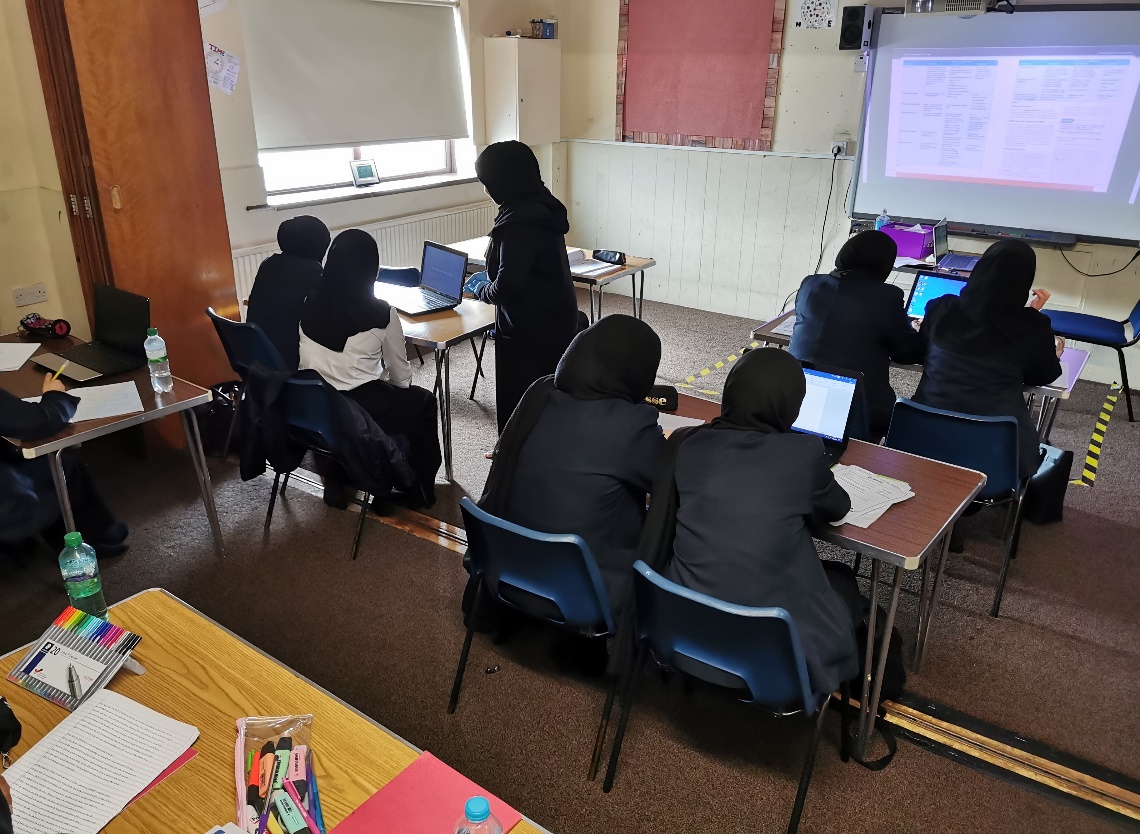 Support for parents At Al Islah Girls High School we understand how important it is to ensure that Parents can be provided with all the information they need to help their children with their learning and development. We run a range of support programmes for parents throughout the school year, including additional maths support sessions to help parents to get to grips with key skills within the maths curriculum in order to support their child’s learning. Other events such as coffee mornings and parent feedback sessions also take place throughout the year and we would welcome and encourage parents to be involved in these events. Feedback We hope that you have found this booklet informative.  We are always open to new suggestions so if you do have any further ideas for information to be included within the booklet please don’t hesitate to get in touch by e-mailing the school via head@alislah.org.uk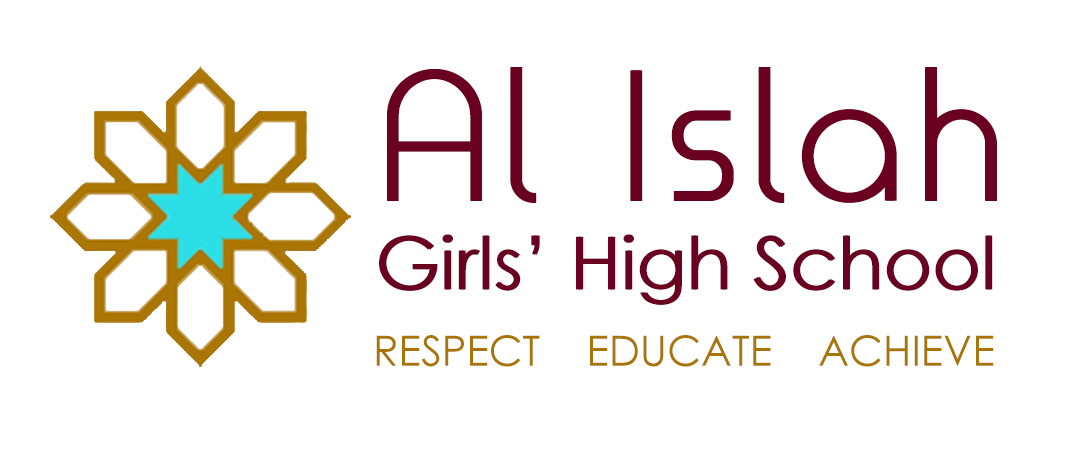 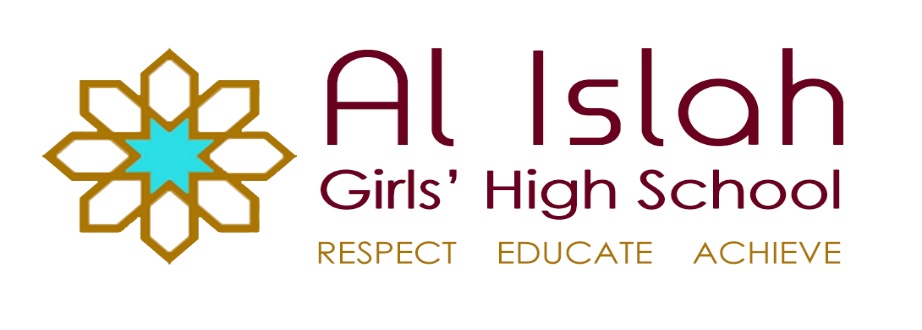 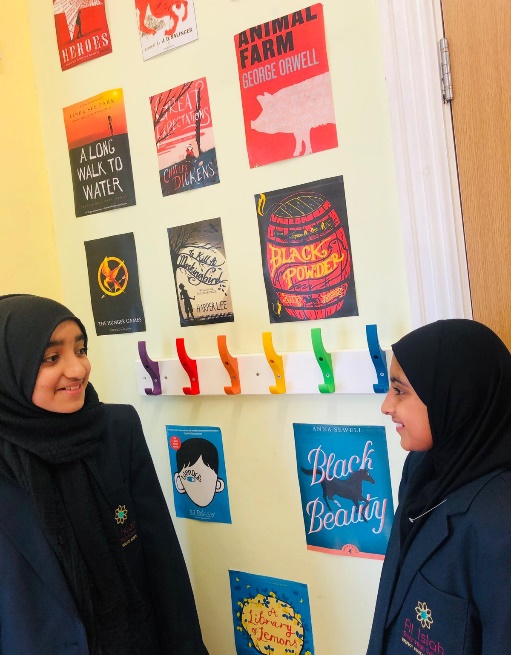 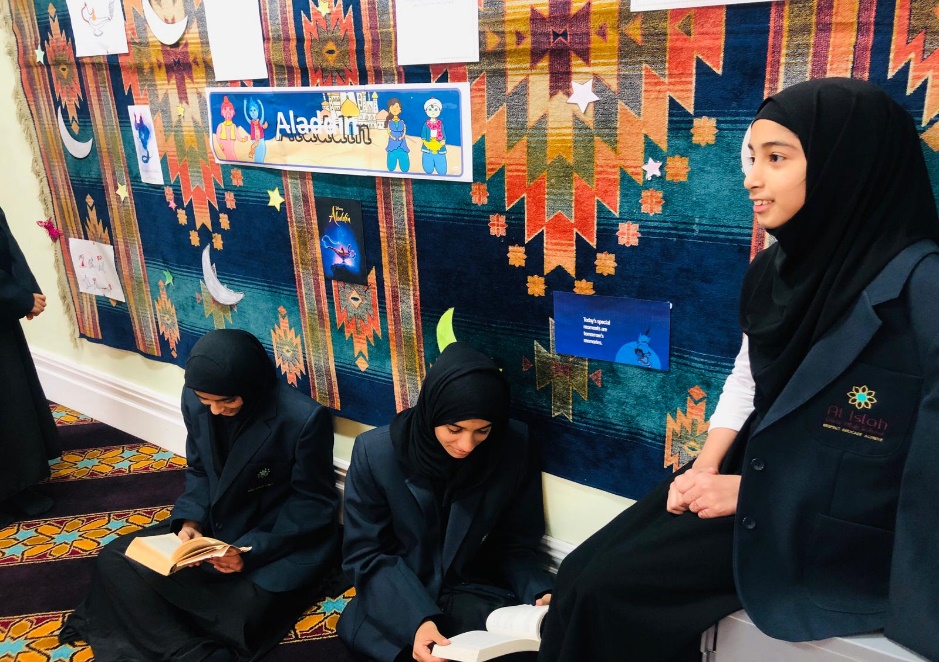 	Year 9 	 Curriculum Information 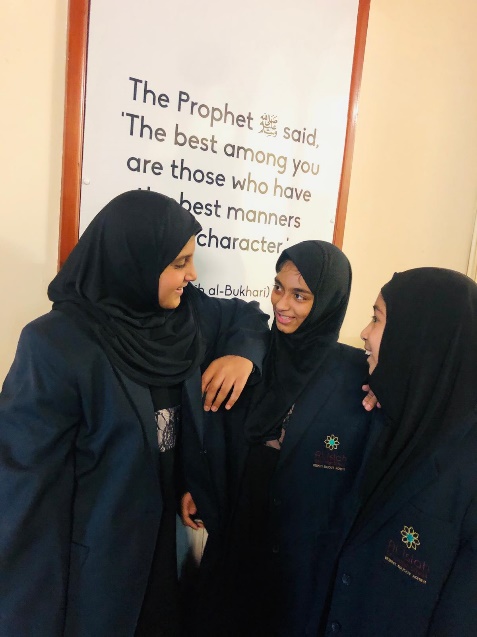 8.00am Breakfast Club 8.20am Arrive at school and go to your registration room 8.30am Registration and Tutor time8.45am Period 1 9.45am BREAK 10.00am Period 2 11.00am Period 3 12.00pm LUNCH (Zohar Salaah)12.45pm Period 4 1.45pmPeriod 52.45pm END OF SCHOOL 8.00am Breakfast Club 8.20am Arrive at school and go to your registration room 8.30am Registration and Assembly(Monday – Recitation of Surah Yaseen, Friday – Recitation of Surah Kahf)9.00am Period 1 9.45am BREAK 10.00am Period 2 11.00am Period 3 12.00pm LUNCH(Zohar Salaah) 12.45pm Period 4 1.45pmPeriod 52.45pm END OF SCHOOL Year Group Year Group Year Group Monday Tuesday Tuesday Tuesday Wednesday Thursday Friday Friday Friday English 9 Maths English 9 Maths English 9 Maths Maths Maths Maths English                   Maths                             EnglishEnglish                   Maths                             EnglishEnglish                   Maths                             EnglishEnglish                   Maths                             EnglishEnglish                   Maths                             EnglishSubject Subject Subject Year Group(s) Year Group(s) Homework Information Homework Information Homework Information Homework Information Homework Information Homework Information Homework Information Homework Information Homework Information Science Science Science Y7/8 Y7/8 Once/twice per week Once/twice per week Once/twice per week Once/twice per week Once/twice per week Once/twice per week Once/twice per week Once/twice per week Once/twice per week     Citizenship    Citizenship    CitizenshipY7/8 Y7/8 Y7/8 Y7/8 Once per week Once per week Once per week Once per week Once per week Once per week Once per week Urdu Urdu Urdu Y7/8 Y7/8 Y7/8 Y7/8 Once/twice per weekOnce/twice per weekOnce/twice per weekOnce/twice per weekOnce/twice per weekOnce/twice per weekOnce/twice per weekHistoryHistoryHistoryY7/8 Y7/8 Y7/8 Y7/8 Once/twice per week Once/twice per week Once/twice per week Once/twice per week Once/twice per week Once/twice per week Once/twice per week IT IT IT Y7/8 Y7/8 Y7/8 Y7/8 Once/twice per weekOnce/twice per weekOnce/twice per weekOnce/twice per weekOnce/twice per weekOnce/twice per weekOnce/twice per weekRS RS RS Y7/8 Y7/8 Y7/8 Y7/8 Once/twice per weekOnce/twice per weekOnce/twice per weekOnce/twice per weekOnce/twice per weekOnce/twice per weekOnce/twice per weekSubject Lessons per week Mathematics 4 x 1 hour lessons English 4 x 1 hour lessons Science 4 x 1 hour lesson Religious Studies 2 x 1 hour lessons History 2 x 1 hour lessons PE 2 x 1 hour lessons Citizenship2 x 1 hour lessons Urdu 2 x 1 hour lessons ICT 2 x 1 hour lessons Tarbiyah & PSHE1 x 1 hour lesson Curriculum Overview  Year 7 Curriculum Overview  Year 7 Curriculum Overview  Year 7 Curriculum Overview  Year 7 Curriculum Overview  Year 7 Subject Autumn 1 Autumn 2 Spring 1 Spring 2 Summer 1 Summer 2 English Maths Whole numbers and decimals Measures, Perimeter & Area                                     Expressions & formulae  Fractions, decimals & percentages Angles and 2D shapesGraphsGraphsDecimal calculationsStatisticsTransformations and scaleEquationsPowers and RootsConstructions and PythagorasSequences3D shapes  GeometryRatio and Proportion Fractions and ProportionProbabilityScience Biology 
1) 
Cell structure
Cell division 
Transport in cells
Animals tissues, organs and organ systems Plant tissues, organs and organ systems
Infection and response
Monoclonal antibodies
Plant diseasePhotosynthesis 
Respiration 
The human nervous system 
Biology 1 revisionHormonal coordination in humans 
Plant hormones 
Reproduction 
VariationsThe development of understanding of genetics and evolution 
Classification of living organisms
Adaptation, interdependence and competition 
Organisation of an Ecosystem Biodiversity and the effect of human interaction and Ecosystems
Trophic levels in an Ecosystems 
Food production 
Biology 2 revisionRS ICTHistory British Empire Life of Gandhi The Indian Independence Movement  Gandhi and Congress The Satyagraha Movement World War 1 Introduction to GCSE History topics Paper 2: Shaping the nation (Section B British depth studies including the historic environment - BA Norman England, c1066-c1100)Part 1: The Normans: conquest and control Paper 2: Shaping the nation (BA Norman England, c1066-c1100)Part 2: Life under the Normans Paper 2: Shaping the nation (BA Norman England, c1066-c1100)Part 3: The Norman Church and monasticism  Paper 2: Shaping the nation (BA Norman England, c1066-c1100)Past paper questions and exam practice CitizenshipTheme 1: Life in Modern BritainWhat are the principles and values that underpin British society?Key principles and values underpinning British society: Democracy, rule of law, individual liberty, tolerance of faith and beliefs, participation in community.Exploring multiculturalism and equality.Key factors that create individual, group, national and global identities.What do we mean by identity?Changes and movement of population over time and the impact on communities in the UK, the nature of immigrants and migration to and from the UK.Diversity in society and the need for mutual respect and understanding.The values of a democratic society.What is the role of the media and free press?The rights and responsibilities and role of the media and a free press in informing and influencing public opinion, in providing a forum for the communication and exchange of ideas and opinions, holding those in power to account.The right of the media to investigate and report on issues of public interest subject to the need for accuracy and respect for people’s privacy and dignity. Press regulation and examples where censorship is used.What is the UK’s role in the key international organisations?The UK’s role within UN, NATO, EU, the Council of Europe, the Commonwealth and the WTO.The UK’s membership of the EU and its impact on the UK.How the UK assists in resolving international disputes and conflicts.How NGO’s respond to humanitarian crisis.How can citizens make their voice heard and make a difference in society?The opportunities and barriers to citizen participation in democracy.The range of actions a citizen can take who wishes to hold those in power to account.The role of organisations in providing a voice and support for different groups in society.How those who wish to bring about change use the media.Theme 2: Rights and Responsibilities What laws does a society require and why?The fundamental principles of law to ensure rights and freedoms, presumption of innocence and equality.What are a citizen’s rights and responsibilities within the legal system?The operation of the justice system: police, judiciary, legal representatives, courts, tribunals and other means of dispute resolution.Rights and legal entitlements of citizens.The differing legal systems within the UK.How has the law developed over time, and how does the law protect the citizen and deal with criminals?How rights have changed and developed over time, from Magna Carta to Human Rights Act.Nature of criminality.How we deal with those that commit crime.What are the universal human rights and how do we protect them?The importance of key international agreement and treaties in regard to human rights.The role of international law in conflict situations: to protect victims of conflict, how international humanitarian law helps establish the rules of warHow do citizens play a part to bring about change in the legal system?The roles undertaken by citizens within the legal system and how the role of the citizen has been seen to be pivotal to our justice system.  The responsibilities and roles of citizens in the legal system; as a juror, witness, a victim of crime, magistrate, special constable, police commissioner or member of a tribunal hearing.The role of a variety of organisations in providing a voice and support for different groups in society campaigning to bring about a legal change or to fight an injustice.The different forms of democratic and citizenship actions people can take to bring about change and hold those in positions of power to account in regard to issues relating to human rights and the justice system.UrduRevision of the few topics; My house, daily routine and time in Urdu.Hobbies and future ambitions in UrduSpeaking assessmentPast exam papersParts of speech, shopping, role plays in Urdu.Weather Posters workEssay writing in Urdu1st mock examRestaurant and comprehension regarding restaurant in Urdu.Healthy and unhealthy lifestyle in Urdu.Health related professions in UrduPast exam papersTravel and transport in Urdu.Different cities, culture and different occasions in Pakistan.All about Britain festivals and culture in Urdu.Essay and letter writing in Urdu.Past exam papersIdioms.Revision of the certain topics.GCSE Examination begins.Tarbiyah & PSHEIslamic months, Pillars of Islam, The Importance of Quraan and HadithTuhfatul Banaat,Balancing Deen and Dunya, Seerah of the Prophet (SAW), The Hourney of Mi’raajTuhfatul Banaat, wudhu, namaazJanazah, Ramadhan, ModestyThe Hereafter, Battles in Islam, Stories of the Prophet, Umrah, Eid-ul-FitrHajj, Social Media, Miracles in Islam, Eid-ul-Adhaa 